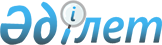 О внесении изменений в решение районного маслихата от 24 декабря 2010 года № 154 "О бюджете Байганинского района на 2011-2013 годы"
					
			С истёкшим сроком
			
			
		
					Решение маслихата Байганинского района Актюбинской области от 15 ноября 2011 года № 195. Зарегистрировано Департаментом юстиции Актюбинской области 21 ноября 2011 года № 3-4-130. Утратило силу в связи с истечением срока действия - письмо маслихата Байганинского района Актюбинской области от 7 февраля 2012 года № 05-11/197.
      Сноска. Утратило силу в связи с истечением срока действия - письмо маслихата Байганинского района Актюбинской области от 07.02.2012 № 05-11/197.
      В соответствии статьи 6 Закона Республики Казахстан от 23 января 2001 года № 148 "О местном государственном управлении и самоуправлении в Республике Казахстан" с пунктом 2 статьи 9, подпунктом 4 пункта 2 статьи 106, пунктом 5 статьи 109 Бюджетного Кодекса Республики Казахстан от 4 декабря 2008 года № 95-IV районный маслихат РЕШИЛ:
      1. Внести в решение районного маслихата "О бюджете Байганинского района на 2011-2013 годы" от 24 декабря 2010 года № 154 (зарегистрированное в реестре государственной регистрации нормативных правовых актов по № 3-4-107, опубликованное 13 января 2011 года в газете № 2 "Жем-Сағыз") следующие изменения:
      1) в пункте 1
      в подпункте 1)
      доходы
      цифры "2 307 757,7" заменить цифрами "2 306 692,7";
      в том числе:
      поступление трансфертов
      цифры "789 822,7" заменить цифрами "788 757,7";
      в подпункте 2)
      затраты
      цифры "2 456 330,9" заменить цифрами "2 455 265,9";
      в подпункте 3)
      чистое бюджетное кредитование
      цифры "26 353,9" заменить цифрами "7 564,1";
      в том числе:
      бюджетные кредиты
      цифры "27 600,9" заменить цифрами "15 938";
      в подпункте 5)
      дефицит бюджета (профицит)
      цифры "-183 427,1" заменить цифрами "-171 764,2";
      в подпункте 6)
      финансирование дефицита бюджета (использование профицита)
      цифры "183 427,1" заменить цифрами "171 764,2";
      2) в пункте 6
      в абзаце 1
      цифры "8 194" заменить цифрами "8 192";
      в абзаце 6
      цифры "29 325" заменить цифрами "35 563";
      в абзаце 8
      цифры "3 449" заменить цифрами "3 312";
      в абзаце 9
      цифры "20 474" заменить цифрами "15 938";
      3) приложение 1 к указанному решению изложить в редакции согласно приложения 1 к настоящему решению.
      2. Настоящее решение вводится в действие с 1 января 2011 года. Бюджет Байганинского района на 2011 год
					© 2012. РГП на ПХВ «Институт законодательства и правовой информации Республики Казахстан» Министерства юстиции Республики Казахстан
				
Председатель сессии
З. Тәжімұратова
Секретарь маслихата
Б. ТурлыбаевПриложение 1 к решению № 195
Байганинского районного маслихата
от 15 ноября 2011 года
Категория
Категория
Категория
Категория
Сумма (тысяч тенге)
Класс
Класс
Класс
Сумма (тысяч тенге)
Подкласс
Подкласс
Сумма (тысяч тенге)
Наименование
Сумма (тысяч тенге)
I.ПОСТУПЛЕНИЯ
2 306 692,7
Доходы
2 306 692,7
1
Налоговые поступления
1 509 281,0
01
Подоходный налог
76 790,0
2
Индивидуальный подоходный налог
76 790,0
03
Социальный налог
80 235,0
1
Социальный налог
80 235,0
04
Налоги на собственность
1 341 268,0
1
Hалоги на имущество
1 328 408,0
3
Земельный налог
1 800,0
4
Hалог на транспортные средства
9 910,0
5
Единый земельный налог
1 150,0
05
Внутренние налоги на товары, работы и услуги
9 670,0
2
Акцизы
925,0
3
Поступления за использование природных и других ресурсов
7 500,0
4
Сборы за ведение предпринимательской и профессиональной деятельности
1 115,0
5
Налог на игорный бизнес
130,0
08
Обязательные платежи, взимаемые за совершение юридически значимых действий и (или) выдачу документов уполномоченными на то государственными органами или должностными лицами
1 318,0
1
Государственная пошлина
1 318,0
2
Неналоговые поступления
6 334,0
01
Доходы от государственной собственности
3 700,0
5
Доходы от аренды имущества, находящегося в государственной собственности
3 700,0
04
Штрафы, пеня, санкции, взыскания, налагаемые государственными учреждениями, финансируемыми из государственного бюджета, а также содержащимися и финансируемыми из бюджета (сметы расходов) Национального Банка Республики Казахстан
134,0
1
Штрафы, пеня, санкции, взыскания, налагаемые государственными учреждениями, финансируемыми из государственного бюджета, а также содержащимися и финансируемыми из бюджета (сметы расходов) Национального Банка Республики Казахстан, за исключением поступлений от предприятий нефтяного сектора 
134,0
06
Прочие неналоговые поступления
2 500,0
1
Прочие неналоговые поступления
2 500,0
3
Поступления от продажи основного капитала
2 320,0
03
Продажа земли и нематериальных активов
2 320,0
1
Продажа земли
2 320,0
4
Поступления трансфертов 
788 757,7
02
Трансферты из вышестоящих органов государственного управления
788 757,7
2
Трансферты из областного бюджета
788 757,7
Функциональная группа
Функциональная группа
Функциональная группа
Функциональная группа
Функциональная группа
Сумма (тысяч тенге)
Функциональная подгруппа
Функциональная подгруппа
Функциональная подгруппа
Функциональная подгруппа
Сумма (тысяч тенге)
Администратор бюджетных программ
Администратор бюджетных программ
Администратор бюджетных программ
Сумма (тысяч тенге)
Программа
Программа
Сумма (тысяч тенге)
Наименование
Сумма (тысяч тенге)
II.ЗАТРАТЫ
2 455 265,9
01
Государственные услуги общего характера
204 787,0
1
Представительные, исполнительные и другие органы, выполняющие общие функции государственного управления
171 637,0
112
Аппарат маслихата района 
15 745,0
001
Услуги по обеспечению деятельности маслихата района
15 383,0
003
Капитальные расходы государственных органов
362,0
122
Аппарат акима района
59 434,0
001
Услуги по обеспечению деятельности акима района
52 060,0
003
Капитальные расходы государственных органов
7 374,0
123
Аппарат акима района в городе, города районного значения, поселка, аула, аульного округа
96 458,0
001
Услуги по обеспечению деятельности акима района в городе, города районного значения, поселка, аула, аульного округа
89 477,0
022
Капитальные расходы государственных органов
6 981,0
2
Финансовая деятельность
18 349,0
452
Отдел финансов района 
18 349,0
001
Услуги по реализации государственной политики в области исполнения бюджета района и управления коммунальной собственностью района 
16 439,0
003
Проведение оценки имущества в целях налогообложения
660,0
004
Организация работы по выдаче разовых талонов и обеспечение полноты сбора сумм от реализации разовых талонов
850,0
018
Капитальные расходы государственных органов
400,0
5
Планирование и статистическая деятельность
14 801,0
476
Отдел экономики, бюджетного планирования и предпринимательства района
14 801,0
001
Услуги по реализации государственной политики в области формирования, развития экономической политики, системы государственного планирования, управления района и предпринимательства
14 501,0
003
Капитальные расходы государственных органов
300,0
02
Оборона
15 390,0
1
Военные нужды
2 560,0
122
Аппарат акима района 
2 560,0
005
Мероприятия в рамках исполнения всеобщей воинской обязанности
2 560,0
2
Организация работы по чрезвычайным ситуациям
12 830,0
122
Аппарат акима района 
12 830,0
006
Предупреждение и ликвидация чрезвычайных ситуаций масштаба района 
1 000,0
007
Мероприятия по профилактике и тушению степных пожаров районного (городского) масштаба, а также пожаров в населенных пунктах, в которых не созданы органы государственной противопожарной службы
11 830,0
04
Образование
1 642 403,9
1
Дошкольное воспитание и обучение
212 740,0
471
Отдел образования, физической культуры и спорта района
212 740,0
003
Обеспечение деятельности организаций дошкольного воспитания и обучения
200 254,0
025
Увеличение размера доплаты за квалификационную категорию учителям школ и воспитателям дошкольных организаций образования
12 486,0
2
Начальное, основное среднее и общее среднее образование
1 383 486,9
471
Отдел образования, физической культуры и спорта района
1 383 486,9
004
Общеобразовательное обучение
1 348 147,9
005
Дополнительное образование для детей и юношества
35 339,0
9
Прочие услуги в области образования
46 177,0
466
Отдел архитектуры, градостроительства и строительства района
11 900,0
037
Строительство и реконструкция объектов образования
11 900,0
471
Отдел образования, физической культуры и спорта района
34 277,0
008
Информатизация системы образования в государственных учреждениях образования района 
5 127,0
009
Приобретение и доставка учебников, учебно-методических комплексов для государственных учреждений образования района 
7 835,0
010
Проведение школьных олимпиад, внешкольных мероприятий и конкурсов районного масштаба
16 842,0
020
Ежемесячные выплаты денежных средств опекунам на содержание ребенка-сироты (детей-сирот), и ребенка (детей), оставшегося без попечения родителей
2 873,0
023
Обеспечение оборудованием, программным обеспечением детей-инвалидов, обучающихся на дому
1 600,0
06
Социальная помощь и социальное обеспечение
149 102,6
2
Социальное обеспечение
130 838,6
451
Отдел занятости и социальных программ района 
130 838,6
002
Программа занятости
43 419,0
004
Оказание социальной помощи на приобретение топлива специалистам здравоохранения, образования, социального обеспечения, культуры и спорта в сельской местности в соответствии с законодательством Республики Казахстан
10 418,0
005
Государственная адресная социальная помощь
519,0
007
Социальная помощь отдельным категориям нуждающихся граждан по решениям местных представительных органов
41 120,6
014
Оказание социальной помощи нуждающимся гражданам на дому
4 421,0
016
Государственные пособия на детей до 18 лет
21 220,0
017
Обеспечение нуждающихся инвалидов обязательными гигиеническими средствами и предоставление услуг специалистами жестового языка, индивидуальными помощниками в соответствии с индивидуальной программой реабилитации инвалида
2 753,0
023
Обеспечение деятельности центров занятости
6 968,0
9
Прочие услуги в области социальной помощи и социального обеспечения
18 264,0
451
Отдел занятости и социальных программ района 
18 264,0
001
Услуги по реализации государственной политики на местном уровне в области обеспечения занятости и реализации социальных программ для населения
17 504,0
011
Оплата услуг по зачислению, выплате и доставке пособий и других социальных выплат
360,0
021
Капитальные расходы государственных органов
400,0
07
Жилищно-коммунальное хозяйство
190 875,3
1
Жилищное хозяйство
103 192,0
466
Отдел архитектуры, градостроительства и строительства района
103 192,0
003
Строительство жилья государственного коммунального жилищного фонда
35 299,0
004
Развитие и обустройство инженерно-коммуникационной инфраструктуры
63 393,0
018
Развитие инженерно-коммуникационной инфраструктуры в рамках Программы занятости 2020
4 500,0
2
Коммунальное хозяйство
29 722,2
458
Отдел жилищно-коммунального хозяйства, пассажирского транспорта и автомобильных дорог района 
24 760,0
012
Функционирование системы водоснабжения и водоотведения
6 000,0
027
Организация эксплуатации сетей газификации, находящихся в коммунальной собственности районов 
5 500,0
029
Развитие системы водоснабжения
13 250,0
032
Развитие инженерно-коммуникационной инфраструктуры и благоустройство населенных пунктов в рамках реализации cтратегии региональной занятости и переподготовки кадров
10,0
466
Отдел архитектуры, градостроительства и строительства района
4 962,2
006
Развитие системы водоснабжения
4 962,2
3
Благоустройство населенных пунктов
57 961,1
123
Аппарат акима района в городе, города районного значения, поселка, аула (села), аульного (сельского) округа
17 913,0
008
Освещение улиц населенных пунктов
10 218,0
009
Обеспечение санитарии населенных пунктов
3 931,0
010
Содержание мест захоронений и погребение безродных
10,0
011
Благоустройство и озеленение населенных пунктов
3 754,0
458
Отдел жилищно-коммунального хозяйства, пассажирского транспорта и автомобильных дорог района 
40 048,1
015
Освещение улиц населенных пунктов
5 000,0
018
Благоустройство и озеленение населенных пунктов
35 048,1
08
Культура, спорт, туризм и информационное пространство
148 571,0
1
Деятельность в области культуры
68 337,0
455
Отдел культуры и развития языков района 
68 337,0
003
Поддержка культурно-досуговой работы
68 337,0
2
Спорт
5 000,0
471
Отдел образования, физической культуры и спорта района 
5 000,0
014
Проведение спортивных соревнований на районном уровне
1 000,0
015
Подготовка и участие членов сборных команд района по различным видам спорта на областных спортивных соревнованиях
4 000,0
3
Информационное пространство
59 250,0
455
Отдел культуры и развития языков района 
51 650,0
006
Функционирование районных библиотек
51 150,0
007
Развитие государственного языка и других языков народа Казахстана
500,0
456
Отдел внутренней политики района
7 600,0
002
Услуги по проведению государственной информационной политики через газеты и журналы 
5 600,0
005
Услуги по проведению государственной информационной политики через телерадиовещание
2 000,0
9
Прочие услуги по организации культуры, спорта, туризма и информационного пространства
15 984,0
455
Отдел культуры и развития языков района
8 379,0
001
Услуги по реализации государственной политики на местном уровне в области развития языков и культуры
8 105,0
010
Капитальные расходы государственных органов
274,0
456
Отдел внутренней политики района 
7 605,0
001
Услуги по реализации государственной политики на местном уровне в области информации, укрепления государственности и формирования социального оптимизма граждан
6 955,0
003
Реализация региональных программ в сфере молодежной политики
500,0
006
Капитальные расходы государственных органов
150,0
10
Сельское, водное, лесное, рыбное хозяйство, особо охраняемые природные территории, охрана окружающей среды и животного мира, земельные отношения
56 470,1
1
Сельское хозяйство
14 390,1
474
Отдел сельского хозяйства и ветеринарии района
10 816,0
001
Услуги по реализации государственной политики на местном уровне в сфере сельского хозяйства и ветеринарии 
10 816,0
476
Отдел экономики, бюджетного планирования и предпринимательства района 
3 574,1
099
Реализация мер по оказанию социальной поддержки специалистов
3 574,1
6
Земельные отношения
6 517,0
463
Отдел земельных отношений района 
6 517,0
001
Услуги по реализации государственной политики в области регулирования земельных отношений на территории района 
6 517,0
9
Прочие услуги в области сельского, водного, лесного, рыбного хозяйства, охраны окружающей среды и земельных отношений
35 563,0
474
Отдел сельского хозяйства и ветеринарии района
35 563,0
013
Проведение противоэпизоотических мероприятий
35 563,0
11
Промышленность, архитектурная, градостроительная и строительная деятельность
7 581,0
2
Архитектурная, градостроительная и строительная деятельность
7 581,0
466
Отдел архитектуры, градостроительства и строительства района
7 581,0
001
Услуги по реализации государственной политики в области строительства, улучшения архитектурного облика городов, районов и населенных пунктов области и обеспечению рационального и эффективного градостроительного освоения территории района
7 581,0
12
Транспорт и коммуникации
12 331,0
1
Автомобильный транспорт
12 331,0
123
Аппарат акима района в городе, города районного значения, поселка, аула (села), аульного (сельского) округа
206,0
013
Обеспечение функционирования автомобильных дорог в городах районного значения, поселках, аулах (селах), аульных (сельских) округах
206,0
458
Отдел жилищно-коммунального хозяйства, пассажирского транспорта и автомобильных дорог района 
12 125,0
023
Обеспечение функционирования автомобильных дорог
12 125,0
13
Прочие
25 706,0
3
Поддержка предпринимательской деятельности и защита конкуренции
2 340,0
476
Отдел экономики, бюджетного планирования и предпринимательства района 
2 340,0
005
Поддержка предпринимательской деятельности
2 340,0
9
Прочие
23 366,0
451
Отдел занятости и социальных программ района 
1 900,0
022
Поддержка частного предпринимательства в рамках программы "Дорожная карта бизнеса - 2020"
1 900,0
458
Отдел жилищно-коммунального хозяйства, пассажирского транспорта и автомобильных дорог района 
6 039,0
001
Услуги по реализации государственной политики на местном уровне в области жилищно-коммунального хозяйства, пассажирского транспорта и автомобильных дорог 
5 905,0
013
Капитальные расходы государственных органов
134,0
471
Отдел образования, физической культуры и спорта района
15 427,0
001
Услуги по обеспечению деятельности отдела образования, физической культуры и спорта
15 427,0
15
Трансферты
2 048,0
1
Трансферты
2 048,0
452
Отдел финансов района
2 048,0
006
Возврат неиспользованных (недоиспользованных) целевых трансфертов
2 048,0
ІII. ЧИСТОЕ БЮДЖЕТНОЕ КРЕДИТОВАНИЕ
7 564,1
Бюджетные кредиты
15 938,0
10
Сельское, водное, лесное, рыбное хозяйство, особо охраняемые природные территории, охрана окружающей среды и животного мира, земельные отношения
15 938,0
1
Сельское хозяйство
15 938,0
476
Отдел экономики, бюджетного планирования и предпринимательства района 
15 938,0
004
Бюджетные кредиты для реализации мер социальной поддержки специалистов
15 938,0
Категория
Категория
Категория
Категория
Категория
Сумма (тысяч тенге)
класс
класс
класс
класс
Сумма (тысяч тенге)
подкласс
подкласс
подкласс
Сумма (тысяч тенге)
Сумма (тысяч тенге)
Наименование
Сумма (тысяч тенге)
5
Погашение бюджетных кредитов
1 247,0
01
Погашение бюджетных кредитов
1 247,0
1
Погашение бюджетных кредитов выданных из государственного бюджета
1 247,0
IV. Сальдо по операциям с финансовыми активами
8 500,0
Приобретение финансовых активов
8 500,0
13
Прочие
8 500,0
9
Прочие
8 500,0
452
Отдел финансов района 
8 500,0
014
Формирование или увеличение уставного капитала юридических лиц
8 500,0
V. Дефицит бюджета (профицит)
-171 764,2
VI. Финансирование дефицита бюджета (использование профицита)
171 764,2
Категория
Категория
Категория
Категория
Категория
Сумма (тысяч тенге)
класс
класс
класс
класс
Сумма (тысяч тенге)
подкласс
подкласс
подкласс
Сумма (тысяч тенге)
Сумма (тысяч тенге)
Наименование
Сумма (тысяч тенге)
7
Поступление кредитов
15 938,0
01
Внутренние государственные кредиты
15 938,0
2
Договора на получение кредитов
15 938,0
Функциональная группа
Функциональная группа
Функциональная группа
Функциональная группа
Функциональная группа
Сумма (тысяч тенге)
Функциональная подгруппа
Функциональная подгруппа
Функциональная подгруппа
Функциональная подгруппа
Сумма (тысяч тенге)
Администратор бюджетных программ
Администратор бюджетных программ
Администратор бюджетных программ
Сумма (тысяч тенге)
Программа
Программа
Сумма (тысяч тенге)
Наименование
Сумма (тысяч тенге)
16
Погашение займов
8 373,9
1
Погашение займов
8 373,9
452
Отдел финансов района
8 373,9
008
Погашение долга местного исполнительного органа перед вышестоящим бюджетом
1 247,0
021
Возврат неиспользованных бюджетных кредитов, выданных из местного бюджета
7 126,9
Категория
Категория
Категория
Категория
Категория
Сумма (тысяч тенге)
класс
класс
класс
класс
Сумма (тысяч тенге)
подкласс
подкласс
подкласс
Сумма (тысяч тенге)
Сумма (тысяч тенге)
Наименование
Сумма (тысяч тенге)
8
Используемые остатки бюджетных средств
164 200,1
01
Остатки бюджетных средств 
164 200,1
1
Свободные остатки бюджетных средств
164 200,1